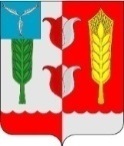 АДМИНИСТРАЦИЯКРАСНОПАРТИЗАНСКОГО МУНИЦИПАЛЬНОГО РАЙОНАСАРАТОВСКОЙ ОБЛАСТИПОСТАНОВЛЕНИЕОт 14  декабря  2022 года							№ 140 Руководствуясь статьей 179 Бюджетного кодекса Российской Федерации, на основании дополнительных требований  администрация Краснопартизанского муниципального района ПОСТАНОВЛЯЕТ:Внести в постановление администрации Краснопартизанского муниципального района от 17 декабря 2022 года № 126 «Об утверждении муниципальной программы «Профилактика терроризма и экстремизма в Краснопартизанском муниципальном районе на 2022-2024 годы» следующие изменения:- приложение № 1 изложить в новой редакции согласно приложению   №1 к настоящему постановлению.2. Контроль за исполнением настоящего постановления возложить на  заместителя главы администрации по финансовым, экономическим вопросам и управлению имуществом А.А. Касатова.Приложение № 1 к постановлению                                                                                                                                                                                                            администрации муниципального района                                                                                             от 14 декабря  2022 года №140Паспортмуниципальной программы«Профилактика терроризма и экстремизмав Краснопартизанском муниципальном районена 2022 - 2024 годы»Содержание проблемы и обоснование необходимостиее решения программными методами.Необходимость подготовки Программы и последующей ее реализации вызвана тем, что современная ситуация в сфере борьбы с терроризмом и экстремизмом в Российской Федерации остается напряженной. Учитывая поступающую в правоохранительные органы информацию об активизации деятельности членов бандформирований по планированию террористических акций в различных регионах страны, терроризм все больше приобретает характер реальной угрозы для безопасности жителей муниципального района. Наиболее остро встает проблема обеспечения антитеррористической защищенности объектов социальной сферы. Уровень материально-технического оснащения учреждений образования, культуры и здравоохранения характеризуется достаточно высокой степенью уязвимости в диверсионно-террористическом отношении. Характерными недостатками по обеспечению безопасности на ряде объектов социальной сферы, образования, здравоохранения, культуры являются: отсутствие тревожной кнопки, систем оповещения, видеонаблюдения, металлических дверей и надежного ограждения. Имеют место недостаточные знания и отсутствие навыков обучающихся, посетителей и работников правилам поведения в чрезвычайных ситуациях, вызванных проявлениями терроризма и экстремизма. Наиболее уязвимой в плане подверженности негативному влиянию группой населения является молодежь в силу своей социальной и материальной незащищенности, психологической незрелости и зависимости от чужого мнения. Для укрепления общественной стабильности необходимо обеспечение гражданского единства населения, проживающего на территории района, посредством гармонизации межнациональных и межконфессиональных отношений, содействия развития межэтнического и межрелигиозного диалога и сотрудничества, культуры межнационального общения, основанной на толерантности, уважении чести и национального достоинства граждан, их духовных и нравственных ценностей, предотвращения конфликтов и протестных настроений в межнациональных и этноконфессиональных отношениях. Системный подход к мерам, направленным на предупреждение, выявление, устранение причин и условий, способствующих экстремизму, терроризму, межнациональным конфликтам, совершению правонарушений, является одним из важнейших условий улучшения социально-экономической ситуации в районе и формирование положительного имиджа района внутри области.  Проводить профилактику терроризма и экстремизма намного продуктивнее, чем ликвидировать их последствия. Мероприятия Программы направлены на дальнейшее развитие наиболее эффективных направлений деятельности по созданию условий для противодействия экстремизму, терроризму, по усилению антитеррористической защищенности важных объектов, в первую очередь объектов образования, культуры, по развитию межэтнического и межконфессионального согласия и сотрудничества, вовлечению религиозных организаций в деятельность, направленную на развитие межнационального и межконфессионального диалога, профилактику этнополитического и религиозно-политического экстремизма, национальной и религиозной нетерпимости, по обеспечению высокого уровня безопасности жизнедеятельности в Краснопартизанском муниципальном районе.2. Цели и задачи Программы. Основными целями Программы являются реализация государственной политики в области терроризма и экстремизма в Краснопартизанском муниципальном районе, совершенствование системы профилактических мер антитеррористической и антиэкстремистской направленности, укрепление межнационального единства и согласия, достижение взаимопонимания и взаимного уважения в вопросах межэтнического и межкультурного сотрудничества.Для достижения цели программы в 2022-2024 годах необходимо решение следующих основных задач:Организация и проведение информационно-пропагандистских мероприятий, направленных на оказание позитивного воздействия на граждан с целью формирования у них неприятия идеологии терроризма, повышение бдительности, предупреждение возникновения  причин и условий, способствующих возникновению и распространению терроризма и экстремизма на территории Краснопартизанского муниципального района.2. Создание условий для укрепления гражданского единства и гармонизации межнациональных  и межконфессиональных отношений.3.   Содействие формированию и развитию гражданского патриотизма и солидарности.4. Усиление антитеррористической защищенности объектов социальной сферы. Исполнение мероприятий, предусмотренных Программой, позволит решить наиболее острые проблемы, стоящие перед администрацией Краснопартизанского муниципального района, в части создания положительных тенденций повышения уровня антитеррористической устойчивости общества, что в результате окажет непосредственное влияние на укрепление общей безопасности.3. Сроки и этапы реализации ПрограммыРеализация программы будет осуществляться в три этапа в течение 2022-2024 годов: I этап – 2022 год, II этап – 2023 год, III этап – 2024 год.4. Программные мероприятия.Программа включает мероприятия по приоритетным направлениям в сфере профилактики терроризма и экстремизма:1.Информационно-пропагандистское направление профилактики терроризма и экстремизма.2.Организационное обеспечение профилактики терроризма и экстремизма.3. Реализация мер, направленных на формирование гражданского единства, гармонизации межнациональных и межконфессиональных отношений.4.Организационно-технические мероприятия по антитеррористической защищенности объектов социальной сферы.5. Объем и источники финансирования программных Мероприятий.	При планировании ресурсного обеспечения Программы учитывалась реальная ситуация в финансово-бюджетной сфере района.Финансовое обеспечение реализации муниципальной программы осуществляется за счет средств бюджета Краснопартизанского муниципального района. Общий объем финансирования Программы составляет 932,4 тыс. рублей (в ценах соответствующих лет), в том числе по годам: 2022г. – 720,4 тыс. руб., 2023г. –106,0 тыс. руб., 2023г. – 106,0 тыс.руб.6.Ожидаемые результаты реализации Программы.Программа носит ярко выраженный социальный характер, результаты реализации ее мероприятий будут оказывать позитивное влияние на различные стороны жизни населения муниципального района.Реализация программы обеспечит достижение следующих результатов:1. Создание условий для эффективной совместной работы администрации района, правоохранительных органов, учреждений социальной сферы, общественных организаций и граждан, направленной на профилактику экстремизма, терроризма и правонарушений.2.Снижение возможности совершения террористических актов на территории района, создание системы технической защиты объектов социальной сферы и объектов с массовым пребыванием граждан.3.Формирование среди населения нетерпимости ко всем фактам террористических и экстремистских проявлений. 4.Формирование гражданского единства и солидарности населения района, укрепление межнациональных  и межконфессиональных отношений.5. Укрепление и культивирование в молодежной среде атмосферы межэтнического согласия и толерантности; недопущение создания и деятельности националистических экстремистских молодежных группировок.6. Формирование единого информационного пространства для пропаганды и распространения на территории муниципального района идей толерантности, гражданской солидарности, уважения к другим культурам, в том числе через муниципальные средства массовой информации.По итогам реализации мероприятий Программы будут достигнуты следующие индикативные показатели:- недопущение совершения межнациональных, межконфессиональных конфликтов и террористических актов на территории Краснопартизанского муниципального района;- отсутствие экстремистских акций, в том числе повлекших групповые нарушения общественного порядка и иное осложнение оперативной обстановки.Полное и своевременное выполнение мероприятий программы будет способствовать созданию в общественных местах и на улицах населенных пунктов района обстановки спокойствия и безопасности.Контроль за исполнением Программы       Контроль над исполнением программных мероприятий осуществляется главой Краснопартизанского муниципального района - председателем межведомственной комиссии по  гармонизации межнациональных и межконфессиональных отношений, противодействию экстремисткой деятельности на территории Краснопартизанского муниципального района. Ответственными за выполнение мероприятий Программы в установленные сроки являются исполнители Программы. В ходе реализации Программы отдельные ее мероприятия в установленном порядке могут уточняться, а объемы финансирования корректироваться с учетом утвержденных расходов районного бюджета.Рассмотрение и оценка результатов выполнения Программы проводятся на заседаниях межведомственной комиссии по  гармонизации межнациональных и межконфессиональных отношений, противодействию экстремисткой деятельности на территории Краснопартизанского муниципального районаПриложение №1Переченьмероприятий по реализации муниципальной программы «Профилактика терроризма и противодействие экстремизму на территории Краснопартизанского муниципального района в 2022-2024 годах»О внесении изменений в постановление администрации Краснопартизанского муниципального района от 17 декабря 2021 года № 126 «Об утверждении муниципальной программы «Профилактика терроризма и экстремизма в Краснопартизанском муниципальном районе на 2022-2024 годы»Глава  Краснопартизанского  муниципального районаЮ.Л. БодровНаименование Программы Муниципальная программа «Профилактика терроризма и экстремизма в Краснопартизанском муниципальном районе на 2022 - 2024 годы» (далее - Программа)Основания разработки программыФедеральный закон  от 25 июля 2002 года № 114 - ФЗ «О противодействии экстремистской деятельности», Федеральный закон  от 06 марта 2006 года № 35-ФЗ «О противодействии терроризму», Стратегии противодействия экстремизму в Российской Федерации до 2025 года (утвержденная Указом Президента РФ 29мая 2020года № 344), Стратегия государственной национальной политики Российской Федерации на период до 2025 года (утвержденнаяУказом Президента РФ от 19 декабря 2012 года № 1666),  Концепция противодействия терроризму в Российской Федерации (утвержденная Президентом РФ 5 октября 2009 года), постановление Правительства Саратовской области от 20 ноября 2013 года № 642-П «О государственной программе Саратовской области «Культура Саратовской области», распоряжение Правительства Саратовской области от 30 августа 2019 года № 200-Пр «Об утверждении Плана мероприятий по реализации в 2020-2022 годах Стратегии государственной национальной политики Российской Федерации на период до 2025 года на территории Саратовской области».Заказчик ПрограммыАдминистрация Краснопартизанского муниципального районаРазработчик ПрограммыАдминистрация Краснопартизанского муниципального районаОтветственные исполнители ПрограммыОтдел образования администрации Краснопартизанского муниципального района, отдел культуры и кино администрации Краснопартизанского муниципального района, начальник отдела ГО и ЧС администрации Краснопартизанского муниципального района, администрация Горновского муниципального образования (по согласованию), администрация Рукопольского муниципального образования (по согласованию), МУП Редакция газеты «Заволжские степи», ОП №2 в составе МУ МВД «Балаковское» (по согласованию), ГБПОУ СО «Краснопартизанский политехнический лицей» (по согласованию), МУ «ФОК «Степняк», муниципальные учреждения образования, муниципальные учреждения культуры.ЦелиПрограммыРеализация государственной политики в области профилактики терроризма и экстремизма в Российской Федерации;совершенствование системы профилактических  мер антитеррористической и антиэкстремистской направленности.Предупреждение террористических и экстремистских проявлений на территорииКраснопартизанского муниципального района.Укрепление межнационального единства и согласия,достижение взаимопонимания и взаимного уважения в вопросах межэтнического и межкультурного сотрудничестваЗадачи ПрограммыОрганизация и проведение информационно-пропагандистских мероприятий, направленных на оказание позитивного воздействия на граждан с целью формирования у них неприятия идеологии терроризма, повышение бдительности, предупреждение возникновения  причин и условий, способствующих возникновению и распространению терроризма и экстремизма на территории Краснопартизанского муниципального района.Создание условий для укрепления гражданского единства и гармонизации межнациональных  и межконфессиональных отношений.Содействие формированию и развитию гражданского патриотизма и солидарности.Усиление антитеррористической защищенности объектов социальной сферы.Этапы и сроки реализации программы Реализация программы будет осуществляться в три этапа в течение 2022-2024 годов: I этап – 2022 год, II этап – 2023 год, III этап – 2024 год. В ходе реализации Программы перечень программных мероприятий может корректироваться, изменяться и дополняться по решению заказчика Программы.Источники и объем финансированияФинансирование Программы осуществляется из бюджета Краснопартизанского муниципального района Саратовской области. Общий объем финансирования Программы составляет 932,4 тыс. рублей (в ценах соответствующих лет), в том числе по годам: 2022г. – 720,4 тыс. руб., 2023г. –106,0 тыс. руб., 2024г. – 106,0 тыс.руб.Ожидаемые конечные результаты реализации Программы и показатели социально-экономической эффективностиСнижение возможности совершения террористических актов на территории района, создание системы технической защиты объектов социальной сферы и объектов с массовым пребыванием граждан.Формирование среди населения нетерпимости ко всем фактам террористических и экстремистских проявлений. Формирование гражданского единства и солидарности населения района, укрепление межнациональных  и межконфессиональных отношений.Укрепление и культивирование в молодежной среде атмосферы межэтнического согласия и толерантности; недопущение создания и деятельности националистических экстремистских молодежных группировок.Формирование единого информационного пространства для пропаганды и распространения на территории муниципального района идей толерантности, гражданской солидарности, уважения к другим культурам, в том числе через муниципальные средства массовой информации.Отсутствие межнациональных и межконфессиональных конфликтов.Отсутствие экстремистских акций.НаименованиеОтветственный исполнитель (соисполнитель, участник)Источники финансового обеспеченияОбъемы финансового обеспечения (всего)в том числе по годам реализациив том числе по годам реализациив том числе по годам реализацииНаименованиеОтветственный исполнитель (соисполнитель, участник)Источники финансового обеспеченияОбъемы финансового обеспечения (всего)2022г2023г2024гМуниципальная программавсего932,4720,4106,0106,0Муниципальная программаобластной бюджет*(прогнозно)0,00,00,00,0Муниципальная программафедеральный бюджет (прогнозно)*(2)0,00,00,00,0Муниципальная программаместный бюджет *(3)932,4720,4106,0106,0Муниципальная программавнебюджетные источники (прогнозно)*(4)0,00,00,00,0Муниципальная программав том числе по исполнителям:в том числе по исполнителям:в том числе по исполнителям:в том числе по исполнителям:в том числе по исполнителям:в том числе по исполнителям:Муниципальная программаОтдел образования администрации Краснопартизанского муниципального районавсего318,0106,0106,0106,0Муниципальная программаОтдел образования администрации Краснопартизанского муниципального районаобластной бюджет (прогнозно)0,00,00,00,0Муниципальная программаОтдел образования администрации Краснопартизанского муниципального районафедеральный бюджет (прогнозно)0,00,00,00,0Муниципальная программаОтдел образования администрации Краснопартизанского муниципального районаместный бюджет318,0106,0106,0106,0Муниципальная программаОтдел образования администрации Краснопартизанского муниципального районавнебюджетные источники (прогнозно)0,00,00,00,0МОУ «СОШ п.Горный»всего614,4614,40,00,0МОУ «СОШ п.Горный»областной бюджет (прогнозно)0,00,00,00,0МОУ «СОШ п.Горный»федеральный бюджет (прогнозно)0,00,00,00,0МОУ «СОШ п.Горный»местный бюджет614,4614,40,00,0МОУ «СОШ п.Горный»внебюджетные источники (прогнозно)0,00,00,00,0Основное мероприятие 4.1.Отдел образования администрации Краснопартизанского муниципального районавсего318,0106,0106,0106,0Основное мероприятие 4.1.Отдел образования администрации Краснопартизанского муниципального районаобластной бюджет (прогнозно)0,00,00,00,0Основное мероприятие 4.1.Отдел образования администрации Краснопартизанского муниципального районафедеральный бюджет (прогнозно)0,00,00,00,0Основное мероприятие 4.1.Отдел образования администрации Краснопартизанского муниципального районаместный бюджет318,0106,0106,0106,0Основное мероприятие 4.1.Отдел образования администрации Краснопартизанского муниципального районавнебюджетные источники (прогнозно)0,00,00,00,0Основное мероприятие 4.1.МОУ «СОШ п.Горный»всего614,4614,40,00,0Основное мероприятие 4.1.МОУ «СОШ п.Горный»областной бюджет (прогнозно)0,00,00,00,0Основное мероприятие 4.1.МОУ «СОШ п.Горный»федеральный бюджет (прогнозно)0,00,00,00,0Основное мероприятие 4.1.МОУ «СОШ п.Горный»местный бюджет614,4614,40,00,0Основное мероприятие 4.1.МОУ «СОШ п.Горный»внебюджетные источники (прогнозно)0,00,00,00,0Наименование целевого показателяЕд. измерения2020 годотчет2021годоценка2022 год2023 год2024 годНаименование целевого показателяЕд. измерения2020 годотчет2021годоценкапрогнозпрогнозпрогноз    Количество межнациональных и межконфессиональных конфликтовед.00000   Число зарегистрированных экстремистских акций, в том числе повлекших групповые нарушения общественного порядка и иное осложнение оперативной обстановки о ед.00000Доля населения района, положительно оценивающего состояние межнациональных отношений, от числа опрошенных респондентов, проживающих в районе%8283838383Количество мероприятий, направленных на гармонизацию межнациональных и межконфессиональных отношений, укрепление общероссийского гражданского единстваед.5660657075Количество публикаций в СМИ и на официальных страницах в социальных сетях, направленных на профилактику терроризма, экстремизма и укрепление общероссийского гражданского единстваед.2025252525№
п/пНаименование
мероприятий
Сроки
исполнения
Всего
(тыс. руб.)В том числе
по годамВ том числе
по годамВ том числе
по годамВ том числе
по годам
Ответственные
исполнители№
п/пНаименование
мероприятий
Сроки
исполнения
Всего
(тыс. руб.)2022202220232024
Ответственные
исполнителиИнформационно-пропагандистское направление профилактики терроризма и экстремизмаИнформационно-пропагандистское направление профилактики терроризма и экстремизмаИнформационно-пропагандистское направление профилактики терроризма и экстремизмаИнформационно-пропагандистское направление профилактики терроризма и экстремизмаИнформационно-пропагандистское направление профилактики терроризма и экстремизмаИнформационно-пропагандистское направление профилактики терроризма и экстремизмаИнформационно-пропагандистское направление профилактики терроризма и экстремизмаИнформационно-пропагандистское направление профилактики терроризма и экстремизмаИнформационно-пропагандистское направление профилактики терроризма и экстремизма1.1.Организация и проведение заседаний межведомственной комиссии по  гармонизации межнациональных и межконфессиональных отношений, противодействию экстремисткой деятельности на территории Краснопартизанского муниципального района.ежегодно1 раз в квартал по плану работы Комиссии-----Руководитель аппарата администрации Краснопартизанского муниципального района (далее – руководитель аппарата)1.2.Мониторинг реализации муниципальной программы Профилактика терроризма и противодействие экстремизму на территории Краснопартизанского муниципального района в 2022-2024 годахИюль, декабрь ежегодно-----Руководитель аппарата 1.3.Информирование населения муниципального района через официальный сайт и СМИ по вопросам противодействия терроризму и экстремизму, предупреждению террористических актов, поведения в чрезвычайных ситуацияхне реже 1 раза в квартал-----начальник отдела ГО и ЧС администрации муниципального района,Редакция «Заволжские степи»1.4.Информирование населения муниципального района через официальный сайт, социальные сети и СМИ о мероприятиях, проводимых в районе, направленных на распространение и укрепление культуры мира, продвижения идеалов взаимопонимания, терпимости, межнациональной солидарностив течение 2022-2024 гг. по факту проведения мероприятий-----Руководитель аппарата 1.5.Распространение в местах массового пребывания людей информационных материалов (памяток, листовок, буклетов) по вопросам противодействия терроризму и экстремизмув течение 2022-2024 гг.-----начальник отдела ГО и ЧС администрации муниципального района, администрация Горновского муниципального образования (по согласованию),администрация Рукопольского муниципального образования (по согласованию).1.6.Обеспечение функционирования в муниципальныхучреждениях образования и культуры телефонных линий для анонимного сообщения о фактах экстремистской и террористической деятельностипостояннов течение 2022-2024 гг.-----отдел образования администрации муниципального района, отдел культуры и кино администрации муниципального района1.7.Организация проведениялекций, бесед с учащимися (в том числе состоящими на разных видах учета) и молодежью с участием представителей различных конфессий и общественных объединений, посвященных вопросам профилактики терроризма и экстремизмаежегодно, по плану работы образовательных учреждений-----отдел образования администрации муниципального района, ОП №2 в составе МУ МВД «Балаковское» (по согласованию), ГБПОУ СО «Краснопартизанский политехнический лицей» (по согласованию)1.8.Проведение встреч, собраний с жителями района с целью мотивирования к информированию органов местного самоуправления и правоохранительных органов о ставших им известными фактах подготовки к осуществлению экстремистской и (или) террористической деятельности, а также о любых обстоятельствах, которые могут способствовать предупреждению экстремистской деятельности, ликвидации или минимизации ее последствийв течение 2022-2024 гг. по графику встреч с населением-----Администрация Горновского муниципального образования (по согласованию), администрация Рукопольского муниципального образования (по согласованию), ОП №2 в составе МУ МВД «Балаковское» (по согласованию), 1.9.Проведение встреч с представителями национальных диаспор, религиозных конфессий,старостами сел, гражданами, пользующимися уважением среди населения района с целью предотвращения конфликтов, выявления причин и условий экстремистских проявлений.апрель, октябрь ежегодно-----Руководитель аппарата, администрация Горновского муниципального образования (по согласованию), администрация Рукопольского муниципального образования (по согласованию), ОП №2 в составе МУ МВД «Балаковское» (по согласованию)1.10.Проведение в учреждениях дополнительного образования, учреждениях культуры профилактической работы, направленной на недопущение вовлечения подростков в незаконную деятельность религиозных сект и экстремистских организаций. Распространение идей межнациональной терпимости, дружбы, добрососедства, взаимного уважения.в течение2022-2024 гг.по плану работы учреждений-----отдел образования администрации муниципального района, отдел культуры и кино администрации муниципального районаОрганизационное обеспечение профилактики терроризма и экстремизмаОрганизационное обеспечение профилактики терроризма и экстремизмаОрганизационное обеспечение профилактики терроризма и экстремизмаОрганизационное обеспечение профилактики терроризма и экстремизмаОрганизационное обеспечение профилактики терроризма и экстремизмаОрганизационное обеспечение профилактики терроризма и экстремизмаОрганизационное обеспечение профилактики терроризма и экстремизмаОрганизационное обеспечение профилактики терроризма и экстремизмаОрганизационное обеспечение профилактики терроризма и экстремизма2.1.Организация и проведение учений и тренировок на объектах культуры, спорта и образования по отработке взаимодействия муниципальных учреждений и правоохранительных органов при угрозе совершения террористического актамай, сентябрь ежегодно-----начальник отдела ГО и ЧС администрации муниципального района, отдел образования администрации муниципального района, отдел культуры и кино администрации муниципального района, ОП №2 в составе МУ МВД «Балаковское» (по согласованию)2.2.Организация и проведение мероприятий, посвященныхДню солидарности в борьбе с терроризмомсентябрь2022-2024 гг.-----отдел культуры и кино администрации муниципального района, отдел образования администрации муниципального района, ГБПОУ СО «Краснопартизанский политехнический лицей» (по согласованию)2.3.Организация и проведение разъяснительно-воспитательной работы среди обучающихся о недопустимости заведомо ложных сообщений террористического и экстремистского характера, отображения рисунков и надписей националистического и экстремистского характера, ответственности за эти действия и проявленияв течение 2022-2024 гг.по плану работы учреждений образования-----отдел образования администрации муниципального района, ГБПОУ СО «Краснопартизанский политехнический лицей» (по согласованию), ОП №2 в составе МУ МВД «Балаковское» (по согласованию)2.4.Организация и проведение занятий по противодействию терроризму и экстремизму:
Часы информации, уроки безопасности на темы:
- «Религиозный экстремизм»;
- «Терроризм – угроза обществу»;
- «Правила нашей безопасности»;
- «Действия при обнаружении предмета, похожего на взрывное устройство»
Классные часы на темы:
- «Что такое терроризм?»;
- «Уголовная ответственность за терроризм»;
- «Поведение в массовых скоплениях людей»;
- «Узнай, как защитить себя»
Спортивные мероприятия:
- «А ну-ка, парни!»;
- «Готов к труду и обороне!»в течение 2022-2024 гг.по плану работы учреждений-----отдел образования администрации муниципального района, отдел культуры и киноадминистрации муниципального района, ГБПОУ СО «Краснопартизанский политехнический лицей» (по согласованию), ОП №2 в составе МУ МВД «Балаковское» ( по согласованию)2.5.Организация взаимодействия с ОП №2 в составе МУ МВД «Балаковское» попривлечениюобщественности в деятельность добровольных народных дружин,  активизации их работы по вопросам предупреждения и профилактики возникновения террористических актовв течение 2022-2024 гг.-----администрация Горновского муниципального образования (по согласованию), администрация Рукопольского муниципального образования (по согласованию)Реализация мер, направленных на формирование гражданского единства, гармонизации межнациональных и межконфессиональных отношений.Реализация мер, направленных на формирование гражданского единства, гармонизации межнациональных и межконфессиональных отношений.Реализация мер, направленных на формирование гражданского единства, гармонизации межнациональных и межконфессиональных отношений.Реализация мер, направленных на формирование гражданского единства, гармонизации межнациональных и межконфессиональных отношений.Реализация мер, направленных на формирование гражданского единства, гармонизации межнациональных и межконфессиональных отношений.Реализация мер, направленных на формирование гражданского единства, гармонизации межнациональных и межконфессиональных отношений.Реализация мер, направленных на формирование гражданского единства, гармонизации межнациональных и межконфессиональных отношений.Реализация мер, направленных на формирование гражданского единства, гармонизации межнациональных и межконфессиональных отношений.Реализация мер, направленных на формирование гражданского единства, гармонизации межнациональных и межконфессиональных отношений.3.1.Обеспечение работы в государственной информационной системе мониторинга в сфере межнациональных и межконфессиональных отношений и раннего предупреждения конфликтных ситуацийежедневно2022-2024 гг.-----Руководитель аппарата 3.2.Мониторинг обращений граждан о фактах нарушения принципа равенства граждан независимо от расы, национальности, языка, отношения к религии, убеждений, принадлежности к общественным объединениям, а также других обстоятельств, в том числе при приеме на работу, при замещении должностей в правоохранительных органах и в судебной системе, при формировании кадрового резерва на местном уровнепо факту обращенияв течение 2022-2024 гг.-----Руководитель аппарата, администрация Горновского муниципального образования (по согласованию), администрация Рукопольского муниципального образования (по согласованию)3.3.Анализ миграционной ситуации в Краснопартизанском районе в целях выявления факторов, способных оказать негативное влияние на общественно-политическую обстановкуежемесячнов течение 2022-2024 гг.-----ОП №2 в составе МУ МВД «Балаковское» (по согласованию)3.4.Мониторинг появления на территории муниципальных образований граждан, прибывших из зарубежных стран, выявление целей их прибытия, оказание помощи в социальной адаптациипо факту появленияв течение 2022-2024 гг.-----ОП №2 в составе МУ МВД «Балаковское» (по согласованию), администрация Горновского муниципального образования (по согласованию), администрация Рукопольского муниципального образования (по согласованию)3.5.Информирование населения района посредством СМИ и социальных сетей о работе колл-центра по вопросам межнациональных и межконфессиональных отношений на территории Краснопартизанского муниципального районаежеквартальнов течение 2022-2024 гг.-----Руководитель аппарата3.6.Организация взаимодействия с правоохранительными органами по выявлению и предупреждению фактов распространения пропагандистских печатных, электронных, аудио-, видео, иных материалов, направленных на распространение идеологии экстремизма, национализма, ксенофобии.в течение 2022-2024гг-----Руководитель аппарата, администрация Горновского муниципального образования (по согласованию), администрация Рукопольского муниципального образования (по согласованию)3.7.Организация и проведение культурно-массовых мероприятий, направленных на сохранение традиций этнокультурного многообразия народов: Наурыз, Масленница, Дни села, Фестиваль Красотыв соответствии с календарным планом проведенияв течение 2022-2024 гг.-----Руководитель аппарата, отдел культуры и кино администрации муниципального района, отдел образования администрации муниципального района3.8.Организация и проведение торжественных мероприятий, приуроченных к праздничным и памятным датам в истории народов Россиив соответствии с календарным планом проведенияв течение 2022-2024гг-----отдел культуры и кино администрации муниципального района, отдел образования администрации муниципального района, ГБПОУ СО «Краснопартизанский политехнический лицей» (по согласованию)3.9.Организация и проведение мероприятий, направленных на укрепление единства российской нации: День славянской письменности и культуры, День России, День родного языка, День соседа, День флага,  День русского языка, День народного единства и др.в соответствии с календарным планом проведенияв течение 2022-2024гг-----отдел культуры и кино администрации муниципального района, отдел образования администрации муниципального района, ГБПОУ СО «Краснопартизанский политехнический лицей» (по согласованию)3.10.Организация участия жителей района и обучающихся образовательных учреждений во Всероссийской просветительской акции «Большой этнографический диктант»ежегодно2022-2024гг-----Руководитель аппарата, отдел культуры и кино администрации муниципального района, отдел образования администрации муниципального района, ГБПОУ СО «Краснопартизанский политехнический лицей» (по согласованию)3.11.Проведение районного фольклорно-этнографического праздника «Мы на Волге живем»март-апрель 2022-2024 гг.-----отдел образования администрации муниципального района3.12.Организация обучения учащихся общеобразовательных учреждений по курсу «Основы религиозных культур и светской этики»по учебному плану2022-2024гг-----отдел образования администрации муниципального района3.13.Организация и проведение культурно-массовых мероприятий, «круглых столов», встреч, дискуссионных площадок направленных на гармонизацию межнациональных отношений, воспитание толерантности и профилактику экстремизма с участием  молодежи, представителей религиозных конфессий, общественных объединений, жителейв соответствии с календарным планом проведенияв течение 2022-2024гг-----отдел культуры и кино администрации муниципального района, отдел образования администрации муниципального района, ГБПОУ СО «Краснопартизанский политехнический лицей» (по согласованию)3.14.Организация и проведение встреч учащихся профессионального образовательногоучреждения с представителями религиозных конфессийв соответствии с календарным планом проведенияв течение 2022-2024гг-----ГБПОУ СО «Краснопартизанский политехнический лицей» (по согласованию), отдел культуры и кино администрации муниципального района,3.15.Выявление неформальных молодежных группировок в общеобразовательных учреждениях, сформировавшихся по национальному и религиозному признаку. Организация индивидуальной и групповой работы, направленной на снижение уровня проявлений экстремизма, в том числе религиозного.в течение 2022-2024гг-----отдел образования  администрации муниципального района, ГБПОУ СО «Краснопартизанский политехнический лицей» (по согласованию),3.16.Рассмотрение вопросов воспитания толерантности, гармонизации межнациональных отношений в ученической среде на родительских собраниях, заседаниях педагогических советовсентябрь, ноябрь 2022-2024 гг.-----отдел образования  администрации муниципального района4. Организационно-технические мероприятия по антитеррористической защищенности объектов социальной сферы4. Организационно-технические мероприятия по антитеррористической защищенности объектов социальной сферы4. Организационно-технические мероприятия по антитеррористической защищенности объектов социальной сферы4. Организационно-технические мероприятия по антитеррористической защищенности объектов социальной сферы4. Организационно-технические мероприятия по антитеррористической защищенности объектов социальной сферы4. Организационно-технические мероприятия по антитеррористической защищенности объектов социальной сферы4. Организационно-технические мероприятия по антитеррористической защищенности объектов социальной сферы4. Организационно-технические мероприятия по антитеррористической защищенности объектов социальной сферы4.1.Техническое обслуживание тревожных кнопок вызова полиции в муниципальных учреждениях образованияежемесячнов течение 2022-2024 гг.318,0106,0106,0106,0106,0отдел образования администрации муниципального района4.2.Проведение комплексных обследований потенциально опасных объектов социальной сферы, пустующих домов в населенных пунктах муниципального районав течение 2022-2024 гг.-----начальник отдела ГО и ЧМ администрации муниципального района, администрация Горновского муниципального образования (по согласованию), администрация Рукопольского муниципального образования (по согласованию), ОП №2 в составе МУ МВД «Балаковское» (по согласованию)4.3.Обеспечение охраны сотрудниками ЧОП общеобразовательных учреждений 3 категории опасности614,4614,4---МОУ «СОШ п.Горный»